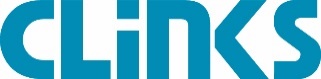 Clinks’ 24th Annual General Meeting Tuesday 22 November 2022 at 4.15 pmNOTICE OF ANNUAL GENERAL MEETING NOVEMBER 2022NOTICE IS HEREBY GIVEN that the 2022 Annual General Meeting of Clinks will be held in person at Drapers Hall, Throgmorton Avenue, London, Greater London, EC2N 2DQ on Tuesday 22 November 2022 at 4.15pm to transact the following business:Ordinary Resolutions:That the minutes of the Annual General Meeting held on 23 November 2021 be adopted as a true record of the meeting.That the audited Report and Financial Statements for the year ended 31 March 2022 for Clinks be received and adopted.The election and re-election of trustees of Clinks in accordance with Article 37 of the Articles of Association.AGM AGENDAWelcome and Chair’s address – Roma Hooper OBEApologies from membersOrdinary Resolution 1: Approval of minutes of the 23rd AGM held on 23 November 2021.That the minutes of the Annual General Meeting held on 23 November 2021 be adopted as a true record of the meeting. Ordinary Resolution 2:Presentation of the Annual Report & plans for the future - Anne Fox, Chief Executive OfficerPresentation of the Annual Accounts - Simon Alsop, Treasurer
That the audited Report and Financial Statements for the year ended 31 March 2022 for Clinks be received and adopted. Ordinary Resolution 3:Resignation, re-election and election of trustees That it be noted that the following Trustee has tendered resignation in accordance with Article 37 of the Articles of Association:Rachael Byrne
That the following trustees be re-elected as trustees of Clinks in accordance with Article 37 of the Articles of Association:Simon AlsopThat the following individuals are elected as trustees of Clinks:Amina DittaSalim BabaDonna EverettCloseBy order of the Board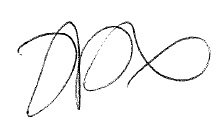 Anne FoxChief Executive Officer and Company Secretary01 November 2022Registered Office: 82A James Carter Road, Mildenhall, Suffolk, IP287DEIn accordance with s.324 of the Companies Act 2006 as a member of the Company you are entitled to appoint a proxy to exercise all or any of your rights to attend, speak and vote at the Meeting. You can download a copy of the proxy form here. It should be returned to corporateservices@clinks.org by 5pm Monday 21 November 2022.